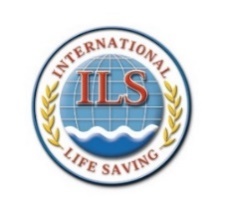 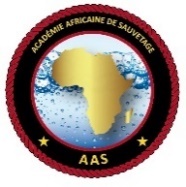 REQUIREMENTS FOR LIFEGUARDS WILLING TO OBTAIN ACERTIFICATION OFINTERNATIONAL POOL LIFEGUARD INSTRUCTORINTERNATIONAL OPEN WATER LIFEGUARD INSTRUCTORINTERNATIONAL BEACH/SURF LIFEGUARD INSTRUCTORVersion 10/11/2020International Life Saving Federation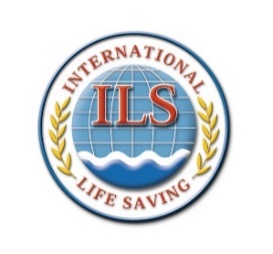 The International Lifesaving Federation (ILS) is the world authority for drowning prevention, aquatic lifesaving and lifesaving sport. ILS leads, supports and collaborates with national and international organisations engaged in drowning prevention, water safety, water rescue, lifesaving, lifeguarding and lifesaving sport. Over 38 million people in over 172 countries (situation in 2020) are involved Worldwide in drowning prevention, lifesaving and lifesaving sport. ILS is recognised by the International Olympic Committee, by the World Health Organisation of the United Nations and by many other organisations.Contact: Gemeenteplein 26, 3010 Leuven, Belgium, Tel: (32)(16) 89.60.60, E-mail: ils.hq@telenet.be - Web: http://www.ilsf.orgInternational Life Saving Federation – African BranchThe ILS decentralises its affairs under the management of four Regional Branches. The Branches are established in and for Africa, the Americas, Asia-Pacific and Europe and are responsible for initiating, supervising and coordinating regional activities.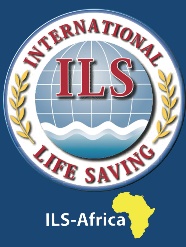 Contact: ILS-Africa, Complexe Sportif Moullay Abdellah, Rabat 10090, Maroc, Tel: +212 661 200 801, Mobile: +237 677 54 19 84ILS-Africa Lifesaving AcademyThe ILS-African Regional Branch has created the ILS-Africa Lifesaving Academy. The Academy is managing research and education programmes in lifesaving.Contact: ILS-Africa Academy, Complexe Sportif Moullay Abdellah, Rabat 10090, Maroc, Tel: +212 661 200 801, Mobile: +237 677 54 19 84The National Lifesaving FederationThe National Lifesaving Federation (NLF) is an organisation duly incorporated in the nation. It is an active and full member of the ILS. The Federation has the mission to manage drowning prevention, water safety, water rescue, lifesaving, lifeguarding and lifesaving sport. It has the right, amongst others, to organise local, national and international lifesaving competitions, to participate in international lifesaving competitions, to organise National Lifeguard and other Lifesaving, First Aid and Resuscitation courses and to issue National and International Lifesaving Certificates in the nation.The following African National Lifesaving Organisations have agreed to follow the below standards in their education of Lifeguards:The following Asia-Pacific National Lifesaving Organisations have agreed to follow the below standards in their education of Lifeguards:The following European National Lifesaving Organisations have agreed to follow the below standards in their education of Lifeguards:InstructorsOnly International Instructors recognised by the ILS and NLF will be allowed to teach lifeguard courses (Pool Lifeguard Course, Open Water Lifeguard Course, Beach Lifeguard Course) for the NLF.To become Instructor, the candidate must:Be at the minimum 21 years old.Be at the minimum pool lifeguard, open water lifeguard or beach lifeguard and have passed the Certification with at least 1.300 on 1.500 points (87%).Have been co-instructor for one complete course, free of charge and with a minimum presence of 80%.Have received a positive evaluation of the Instructor.Be able to read and write one of the national languages.Be able to hear, see and speak.Have at least a secondary school certificate.Have the ability to teach.The candidates willing to become an Instructor must pay an amount determined by the NLF and must pass an Instructor evaluation with a minimum of 80% of the points.Validity of the International InstructorsEach year, the NLF will organise at least two refreshing course sessions for the Instructors. An Instructor must be present at one of the two sessions. If an Instructor is not able to be present at one of the sessions, then he/she will be placed in an inactivity role for one year. If the year afterwards he/she follows the session, then he/she becomes active again.The costs for the session is determined by the NLF.Fields of action of the International InstructorsOnly International Instructors recognised by the ILS are allowed to teach International Pool Lifeguard Courses, International Open Water Lifeguard Courses and International Beach Lifeguard Courses.Course in the countryAn International Instructor may give courses in his/her country provided that the course is approved by the NLF.Course outside the countryAn International Instructor may teach outside of his/her country provided that the course is approved in advance by the National Lifesaving Federation of the country in which the course is held. If there is no National Lifesaving Federation, then the approval of the ILS-Africa Academy is required or the ILS approval for courses outside of Africa. A course that is taking place outside his/her country will result in the Certification by the ILS only at 20 Euro per Certificate.Head InstructorOnly International Head Instructors recognised by the ILS/NLF will be allowed to teach the International Instructors.To become International Head Instructor, or Instructor of Instructors, the candidate should fulfil the following criteria:Be at the minimum 30 years old.Be at the minimum International Pool Lifeguard Instructor, Open water Lifeguard Instructor or International Beach Lifeguard Instructor.Have been International Lifeguard Instructor for at least five courses. The courses must be documented with: Location of the course (city and country), dates of the course, date(s) of the examination, date(s) of the re-examination, number of male and female students. Have participated in at least two Instructor International re-training courses.Is member of the NLF.Head Instructors are appointed by the College of Education (or similar) from the NLF, with the approval of the ILS.Instructor AgreementPersons who become ILS International Instructor, will have to sign the following Agreement:The International Lifesaving Federation (ILS) and the ILS-Africa Academy have prepared course material to train individuals to become international pool, open water and beach lifeguards and International Lifeguard InstructorsThe undersigned, Herewith confirms the following:I have received from the ILS, the course material comprising, amongst others, the criteria to become pool, open water and beach lifeguard and the criteria to become lifeguard instructor, the manuals in three languages, power point and other presentations, the ILS educational guidelines, the ILS water safety guidelines, the ILS Constitution and Bye-Laws, the ILS policies and position statements as well as course management forms and appropriate guidelines. I understand that the course material, especially the criteria and the manuals are the property of the ILS and the ILS-Africa Academy and I will not diffuse them to other parties except my students or alter them in part or in full in my name.I solemnly promise that I will rigorously respect the ILS legislation regarding the education of pool, open water and beach lifeguards. This means that I will respect all criteria, examination guidelines and I will use the ILS manuals only, unchanged.I promise that I will increase the image of the ILS, the ILS-African Academy and the National Lifesaving Federation (NLF) I am member of and that my behaviour and dress code will be exemplary.I will submit all course planning to the NLF at least two months before the start of a course and will submit the results to the NLF within 14 days after the termination of the course in the appropriate format.I agree that I will not place any company logo adjacent to the ILS or NLF logo on any course advertisement, banner or clothes.I agree that this agreement can be terminated by the ILS, the ILS-Africa Academy or the NLF following a material breach of this agreement by me.Name, signature and dateNationOrganisation (NLF)LanguageAlgeriaFédération Algérienne de Secourisme, de Sauvetage et des Activités Subaquatiques (FASSAS)Algerian Federation for First Aid, Lifesaving and Underwater ActivitiesArabicFrenchBurkina FasoFédération Burkinabé de Natation et de Sauvetage (FBNS)Swimming and Lifesaving Federation of Burkina FasoFrenchCameroonFédération Camerounaise de Natation et de Sauvetage (FECANAS)Swimming and Lifesaving Federation of CameroonFrenchCentral African RepublicFédération Centrafricaine de Sauvetage et de Secourisme (FCSS)Central African Lifesaving and Rescue FederationFrenchChadLifesaving Federation of ChadFrenchDjiboutiFédération Djiboutienne de Sport Subaquatique et de SauvetageDjibouti Federation of Underwater Sport and LifesavingArabicEnglishEgyptEgyptian Diving and Lifesaving Federation (EDLF)ArabicEnglishGambiaGambia Swimming and Aquatic Sport Association (GSASA)EnglishGhanaGhana Lifesaving and Diving Association (GHALDA)EnglishGuinea BissauAssociaçao de Salvamento Aquatico da Guiné-Bissau (ASAGB)Guinea Bissau Water Rescue Association (ASAGB)PortugueseEnglishKenyaKenia Lifesaving Federation (KLF)EnglishLibyaLibya Association of Lifesaving ArabEnglishMaliFédération Malienne de Sauvetage Aquatique (FMSA)Malian Federation of Aquatic RescueFrenchMauritaniaAssociation Mauritanienne de plongée et de sauvetage (AMPS)Mauritania Association of Diving and LifesavingArabicEnglishMoroccoFédération Royale Marocaine de Sauvetage (FRMS)Royal Morocco Lifesaving Federation ArabicFrenchNigerFédération Nigérienne de Sauvetage et de Secourisme (FNSS)Federation of Lifesaving and First Aid of the Republic of NigerFrenchRwandaFédération Rwandaise de Sauvetage (FRS)Rwanda Lifesaving FederationFrenchSenegalFédération Sénégalaise de Natation et de Sauvetage (FSNS)Swimming and Lifesaving Federation of SenegalFrenchSierra LeoneLifesaving Federation of Sierra LeoneEnglishSomaliaUrurka badbaadinta nolosha somaliyedSomalia Lifeguarding Association (SLA)EnglishSudanSudanese Sea Scouts (SSS)ArabicEnglishTanzaniaTanzania Lifesaving SocietyKiswahiliEnglishTogoAssociation Togolaise de Sauvetage et de Secourisme (ATSS)Togo Lifesaving and Rescue FederationFrenchTunisiaFédération Tunisienne des Activités Subaquatiques et de Sauvetage Aquatique (FAST)Tunisian Federation of Underwater Activities and Aquatic LifesavingArabicEnglishUgandaUganda Lifesaving FederationEnglishNationOrganisation (NLF)LanguageIranIran Lifesaving FederationFarsi EnglishSaudi ArabiaSaudi Arabia Swimming Federation - Lifesaving and Rescue SectionArabicEnglishQatarQatar Swimming Federation – Lifesaving Section (QSF)ArabicEnglishUnited Arab EmiratesUnited Arab Emirates Swimming Federation – Lifesaving SectionArabicEnglishNationOrganisation (NLF)LanguageTurkeyTurkish Lifesaving FederationTurkishEnglishRussiaRussian Lifesaving FederationRussianEnglishNameDate of BirthNationalityGenderILS Instructor number